ANALIZA STANU GOSPODARKI ODPADAMI KOMUNALNYMI NA TERENIE MIASTA PIOTRKOWA TRYBUNALSKIEGO ZA 
2020 ROKPiotrków Trybunalski kwiecień 2021Spis treści1. Wstęp	31.1. Cel sporządzenia analizy	31.2. Podstawa formalna wykonania analizy	31.3. Źródła wykorzystane w analizie	42. Aktualny system gospodarki odpadami komunalnymi	42.1. Ogólna charakterystyka gospodarki odpadami komunalnymi	62.2. Punkt selektywnego zbierania odpadów komunalnych	133.Odebrane odpady komunalne	154. Zebrane odpady komunalne	185. Masa zmieszanych odpadów komunalnych, odpadów zielonych odbieranych  z terenu gminy oraz powstających z przetwarzania odpadów komunalnych pozostałości z sortowania odpadów i pozostałości z mechaniczno-biologicznego przetwarzania odpadów komunalnych przeznaczonych do składowania	195.1. Odpady komunalne zmieszane	195.2. Odpady ulegające biodegradacji	205.3. Odpady magazynowane przez podmioty odbierające odpady komunalne	225.4. Pozostałości z sortowania odpadów komunalnych	226.Masa wytworzonych odpadów na terenie miasta Piotrkowa Trybunalskiego	257.Możliwości przetwarzania odpadów komunalnych	288. Poziomy recyklingu	309. Koszty poniesione w związku z odbieraniem, odzyskiem, recyklingiem  i unieszkodliwianiem odpadów komunalnych	3210. Liczba mieszkańców	3311. Liczba właścicieli nieruchomości, którzy nie zawarli umowy o której mowa w art. 6 ust. 1 w imieniu których gmina powinna podjąć działania, o których mowa w art. 6 ust. 6-12	3312. Potrzeby inwestycyjne	3413.Edukacja ekologiczna	3414. Podsumowanie i wnioski	3415. Słownik pojęć	3516. Wykaz tabel	3717. Spis wykresów	381. Wstęp1.1. Cel sporządzenia analizyAnaliza stanu gospodarki odpadami komunalnymi Miasta Piotrkowa Trybunalskiego za 2020 rok została sporządzona w celu zweryfikowania możliwości technicznych 
i organizacyjnych miasta w zakresie gospodarki odpadami komunalnymi .Niniejsza analiza ma dostarczyć informacji dotyczących możliwości przetwarzania odpadów komunalnych, potrzeb inwestycyjnych, kosztów systemu gospodarki odpadami, liczby mieszkańców, liczby właścicieli nieruchomości, którzy nie zawarli umowy, o której mowa w art. 6 ustawy o utrzymaniu czystości i porządku w gminach, ilości odbieranych i zbieranych odpadów komunalnych na terenie gminy. 1.2. Podstawa formalna wykonania analizyObowiązek opracowania analizy stanu gospodarki odpadami wynika 
z art. 3 ust. 2 pkt 10 oraz art. 9tb ust. 1 ustawy z dnia 13 września 1996 roku o utrzymaniu czystości i porządku w gminach (t. j. Dz. U. 2020 r. poz. 1439 z późn. zm.,). 
Wymagany zakres analizy obejmuje w szczególności:1) Możliwości przetwarzania niesegregowanych (zmieszanych) odpadów komunalnych, bioodpadów stanowiących odpady komunalne oraz przeznaczonych do składowania pozostałości z sortowania odpadów komunalnych i pozostałości z procesu mechaniczno-biologicznego przetwarzania niesegregowanych (zmieszanych) odpadów komunalnych; 2) Potrzeby inwestycyjne związane z gospodarowaniem odpadami komunalnymi; 3) Koszty poniesione w związku z odbieraniem, odzyskiem, recyklingiem 
i unieszkodliwianiem odpadów komunalnych w podziale na wpływy, wydatki i nadwyżki 
z opłat za gospodarowanie odpadami komunalnymi; 4) Liczbę mieszkańców; 5) Liczbę właścicieli nieruchomości, którzy nie zawarli umowy, o której mowa w art. 6 ust. 1, w imieniu których gmina powinna podjąć działania, o których mowa w art. 6 ust. 
6 –12; 6) Ilość odpadów komunalnych wytwarzanych na terenie gminy; 7) Ilość niesegregowanych (zmieszanych) odpadów komunalnych i bioodpadów stanowiących odpady komunalne, odbieranych z terenu gminy oraz przeznaczonych do składowania pozostałości z sortowania odpadów komunalnych i pozostałości z procesu mechaniczno-biologicznego przetwarzania niesegregowanych (zmieszanych) odpadów komunalnych.Przeprowadzona analiza stanu gospodarki odpadami komunalnymi ma pokrycie 
z danymi zawartymi w sprawozdaniach złożonych w 2020 r. przez podmioty odbierające odpady komunalne od właścicieli nieruchomości, podmioty zbierające odpady komunalne, z zestawieniem Urzędu Miasta Piotrkowa Trybunalskiego dotyczącym punktu selektywnego zbierania odpadów komunalnych oraz z rocznym sprawozdaniem wójta, burmistrza lub prezydenta miasta z realizacji zadań z zakresu gospodarowania odpadami komunalnymi za rok 2020, sporządzonym na podstawie art. 9q ust.1 ww. ustawy, celem jego przedłożenia marszałkowi województwa oraz wojewódzkiemu inspektorowi ochrony środowiska                        w terminie do 31 stycznia roku następującego po roku, którego dotyczy.1.3. Źródła wykorzystane w analizieOpracowanie analizy zostało sporządzone na podstawie ustaw i aktów wykonawczych dotyczących gospodarki odpadami a także na podstawie dokumentów mających charakter strategiczny, do których należą:Plan Gospodarki Opadami dla Województwa Łódzkiego 2016-2022 
z uwzględnieniem lat 2023-2028, przyjęty uchwałą Nr XL/502/17 z dnia 20 czerwca 2017 roku w sprawie uchwalenia Planu Gospodarki Odpadami dla Sejmiku Województwa Łódzkiego na lata 2016-2022;Ustawa z dnia 14 grudnia 2012 r. o odpadach (t. j. Dz. U. 2020 r., poz. 797 
z późn. zm.);Ustawa z dnia 13 września 1996 r. o utrzymaniu czystości i porządku 
w gminach (t. j. Dz. U. 2020 r. poz. 1439 z późn. zm.)Rozporządzenie Ministra Środowiska z dnia 15 grudnia 2017 r. w sprawie poziomów ograniczenia masy odpadów komunalnych ulegających biodegradacji przekazywanych do składowania oraz sposobu obliczania poziomu ograniczania tych odpadów (Dz. U. z 2017 r., poz.2412);Rozporządzenie Ministra Środowiska z dnia 14 grudnia 2016 r. w sprawie poziomów recyklingu, przygotowania do ponownego użycia oraz odzysku innymi metodami niektórych frakcji odpadów komunalnych (Dz. U. z 2016 r., poz. 2167);Rozporządzenie Ministra Środowiska z dnia 11 stycznia 2013 r. w sprawie szczegółowych wymagań w zakresie odbierania odpadów komunalnych od właścicieli nieruchomości (Dz. U. z 2013 r., poz. 122);Analiza stanu gospodarki odpadami komunalnymi na terenie Miasta Piotrkowa Trybunalskiego za: 2014r., 2015r.,  2016r., 2017r., 2018 r.; 2019 r.Sprawozdanie Prezydenta Miasta z realizacji zadań z zakresu gospodarowania odpadami komunalnymi za 2020 rok;Rozporządzenie Ministra Gospodarki z dnia 16 lipca 2015 r. w sprawie dopuszczenia odpadów do składowania na składowiskach (Dz. U. 2015 r., poz.1277);Rozporządzenie Ministra Środowiska z dnia 29 grudnia 2017 r. w sprawie szczegółowego sposobu selektywnego zbierania wybranych frakcji odpadów 
(Dz. U. 2017 r., poz.19);2. Aktualny system gospodarki odpadami komunalnymiZgodnie z art. 9c ust.1 ustawy o utrzymaniu czystości i porządku w gminach podmiot odbierający odpady komunalne od właścicieli nieruchomości jest obowiązany do uzyskania wpisu do rejestru działalności regulowanej w gminie na terenie, której zamierza odbierać odpady komunalne od właścicieli nieruchomości. W 2020 r. uprawnionych do świadczenia usług w zakresie odbierania odpadów komunalnych od właścicieli nieruchomości było 20 podmiotów.Tabela 1. Wykaz podmiotów wpisanych do rejestru działalności regulowanej w zakresie odbioru odpadów komunalnych od właścicieli nieruchomości na terenie Piotrkowa TrybunalskiegoKażdy podmiot wpisany do rejestru działalności regulowanej winien spełniać wymagania określone w Rozporządzeniu Ministra Środowiska z dnia 11 stycznia 2013 r. w sprawie szczegółowych wymagań w zakresie odbierania odpadów komunalnych od właścicieli nieruchomości. 2.1. Ogólna charakterystyka gospodarki odpadami komunalnymi System gospodarowania odpadami komunalnymi obowiązujący na terenie Miasta Piotrkowa Trybunalskiego w 2020 r. jest kontynuacją działań prowadzonych od 1 lipca 2013 r. czyli od momentu wdrożenia nowego sytemu gospodarowania odpadami komunalnymi.Gospodarowanie odpadami komunalnymi na terenie Miasta Piotrkowa Trybunalskiego odbywało się na podstawie rozwiązań organizacyjnych i technicznych określonych 
w ustawie z dnia 13 września 1996 r. o utrzymaniu czystości i porządku w gminach, 
w regulaminie utrzymania czystości i porządku na terenie Miasta Piotrkowa Trybunalskiego, w uchwale w sprawie ustalenia szczegółowego sposobu i zakresu świadczenia usług 
w zakresie odbierania i zagospodarowania odpadów komunalnych od właścicieli nieruchomości, na których zamieszkują mieszkańcy w zamian za uiszczoną opłatę a także określonych w innych aktach prawa miejscowego. Tabela 2. Akty prawa miejscowego obowiązujące w 2020 r. w Piotrkowie TrybunalskimMiasto Piotrków Trybunalski zostało podzielone na trzy sektory (uchwała Rady Miasta Piotrkowa Trybunalskiego Nr XV/200/15 z dnia 29 października 2015 r. w sprawie podziału Miasta Piotrkowa Trybunalskiego na trzy sektory).Mapa Piotrkowa Trybunalskiego z zaznaczonymi sektorami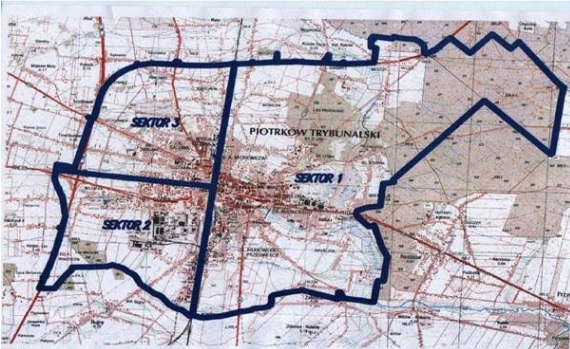 Źródło: Uchwała Rady Miasta Piotrkowa Trybunalskiego Nr XV/200/15 z dnia 29 października 2015 r. w sprawie podziału Miasta Piotrkowa Trybunalskiego na trzy sektoryMiasto Piotrków Trybunalski objęło gminnym systemem gospodarowania odpadami komunalnymi odbiór odpadów komunalnych wyłącznie z nieruchomości, na których zamieszkują mieszkańcy, natomiast nie objęło gminnym systemem nieruchomości niezamieszkałych.Usługi związane z odbiorem i zagospodarowaniem odpadów komunalnych z nieruchomości zamieszkałych były realizowane przez następujące podmioty:Zakład Usług Komunalnych Hak Stanisław Burczyński, ul. Próchnika 25, 97-300 Piotrków Trybunalski - podmiot odbierający odpady komunalne z sektora nr 1; Ekom Maciejczyk Sp. J., ul. Zakładowa 29, 26-052 Nowiny – podmiot odbierający odpady komunalne z sektora nr 2;Juko Sp. z o.o., ul. Topolowa 1, 97-300 Piotrków Trybunalski – podmiot odbierający odpady komunalne z sektora nr 3.Zgodnie z rozporządzeniem w sprawie szczegółowych wymagań w zakresie odbierania odpadów komunalnych od właścicieli nieruchomości Miasto Piotrków Trybunalski wykorzystywało system monitoringu oparty na systemie pozycjonowania satelitarnego GPS pojazdów realizujących usługi odbioru odpadów komunalnych z nieruchomości zamieszkałych. System umożliwia automatyczne zapisywanie w nieulotnej pamięci czasu pracy, aktualnej lokalizacji i przebytej drogi pojazdów w rzeczywistym, jednoznacznie wykazanym wykonywaniem czynności co 6 sekund. Pamięć danych jest przechowywana przez 30 dni. W oparciu o ww. system pracownicy nadzorujący odbiór odpadów 
poszczególnych sektorów, monitorowali czy odpady odbierane są zgodnie 
z harmonogramami oraz gdzie zostały przekazane do zagospodarowania odebrane odpady komunalne z miasta. W celu potwierdzenia jakości świadczonych usług odbioru odpadów komunalnych z nieruchomości zamieszkałych świadczonych przez pomioty odbierające odpady komunalne pracownicy prowadzili czynności sprawdzające punktów gromadzenia odpadów komunalnych. Odbiór odpadów komunalnych od właścicieli nieruchomości niezamieszkałych odbywał się na podstawie zawartych umów przez właścicieli tych nieruchomości z podmiotami świadczącymi usługi odbioru odpadów komunalnych, wpisanymi do rejestru działalności regulowanej. Odpady komunalne z nieruchomości niezamieszkałych były odbierane  przez następujące podmioty:Zakład Usług Komunalnych Hak Stanisław Burczyński, ul. Próchnika 25, 
97-300 Piotrków Trybunalski;Juko Sp. z o.o., ul. Topolowa 1, 97-300 Piotrków Trybunalski;Administracja Nieruchomości Archidiecezji Łódzkiej, ul. Ks. I. Skorupki 7, 
90-458 Łódź;Firma Handlowo Usługowa „Derewenda” Henryk Derewenda, ul. Topolowa 1, 
97-300 Piotrków Trybunalski;Ekom Maciejczyk Sp. J., ul. Zakładowa 29, 26-052 Nowiny.Odpady komunalne zmieszane były gromadzone w pojemnikach zarówno w zabudowie jednorodzinnej jak i wielorodzinnej.Odpady komunalne zbierane w sposób selektywny na terenie miasta były gromadzone 
w pojemnikach/ workach Zgodnie z art. 5 ustawy o utrzymaniu czystości i porządku w gminach do obowiązków właścicieli należało wyposażenie nieruchomości w pojemniki służące do gromadzenia odpadów jak również utrzymanie ich w odpowiednim stanie sanitarnym, technicznym i porządkowym.	W regulaminie utrzymania czystości i porządku na trenie Miasta Piotrkowa Trybunalskiego zostały określone zasady odbioru i gromadzenia odpadów komunalnych 
z nieruchomości. Odpady komunalne były odbierane jako zmieszane 
i selektywne. Selektywna zbiórka odpadów polegała na segregowaniu u źródła wytwarzanych odpadów w chwili ich powstawania na następujące frakcje:papier i tektura;metale;tworzywa sztuczne, metale i opakowania wielomateriałowe;szkło;tekstylia;zużyte baterie i akumulatory;zużyty sprzęt elektryczny i elektroniczny; meble i inne odpady wielkogabarytowe;odpady budowlane i rozbiórkowe stanowiące odpady komunalne;zużyte opony;przeterminowane leki;odpady ulegające biodegradacji, w tym zielone;odpady niebezpieczne.Selektywnie gromadzone frakcje odpadów komunalnych odbierane były 
w zabudowie jednorodzinnej w opisanych workach/pojemnikach natomiast w zabudowie wielorodzinnej w opisanych pojemnikach. Odbiór odpadów selektywnych odbywał się z podziałem na następujące frakcje:tworzywa sztuczne, metal i opakowania wielomateriałowe - worek/pojemnik 
w kolorze żółtym;papier i tektura – worek/pojemnik w kolorze niebieskim;szkło – worek/pojemnik w kolorze zielonym;odpady ulegające biodegradacji, w tym zielone – worek/pojemnik w kolorze brązowym.Mieszkańcy miasta mieli zapewniony w ramach opłaty za gospodarowanie odpadami komunalnymi, odbiór niżej wymienionych frakcji odpadów komunalnych 
w nielimitowanej ilości:tworzywa sztuczne, metal i opakowania wielomateriałowe;papier i tektura;szkło;odpady ulegające biodegradacji, w tym zielone.Z nieruchomości zamieszkałych były odbierane również odpady komunalne metodą tzw. wystawki: odpady wielkogabarytowe, zużyty sprzęt elektryczny i elektroniczny oraz tekstylia. Przeterminowane leki należało dostarczyć do punktu selektywnej zbiórki odpadów komunalnych lub do wyznaczonych aptek zlokalizowanych na terenie Miasta Piotrkowa Trybunalskiego.Mieszkańcy mieli możliwość dostarczenia przeterminowanych leków do następujących aptek:SEKTOR IAPTEKA FARMA ul. Leonarda 13/17, 97-300 Piotrków TrybunalskiAPTEKA PRIMA ul. Leonarda 13/17, 97-300 Piotrków TrybunalskiAPTEKA – JACEK DUDEK ul. Słowackiego 21, 97-300 Piotrków TrybunalskiAPTEKA NA STARÓWCE 2 Rynek Trybunalski 3, 97-300 Piotrków TrybunalskiAPTEKA DBAM O ZDROWIE ul. Garbarska 10/12, 97-300 Piotrków TrybunalskiAPTEKA STYLOWA 5 ul. Garbarska 26/28, 97-300 Piotrków TrybunalskiSEKTOR IIAPTEKA DIAFARM ul. Dmowskiego 47, 97-300 Piotrków TrybunalskiAPTEKA MEDIQ ul. Sikorskiego 13/17, 97-300 Piotrków TrybunalskiAPTEKA DBAM O ZDROWIE ul. Baczyńskiego 2a, 97-300 Piotrków TrybunalskiAPTEKA PRIMA ul. Belzacka 69, 97-300 Piotrków TrybunalskiAPTEKA STYLOWA ul. Młynarska 2, 97-300 Piotrków TrybunalskiAPTEKA STYLOWA 3 ul. Słowackiego 97/106, 97-300 Piotrków TrybunalskiAPTEKA PRZYJAZNA ul. Dmowskiego 38, 97-300 Piotrków TrybunalskiAPTEKA STYLOWA 2 ul. Słowackiego 138A, 97-300 Piotrków TrybunalskiSEKTOR III	APTEKA PRIMA ul. Słowackiego 155/157, 97-300 Piotrków TrybunalskiAPTEKA NA ZDROWIE! ul. Łódzka 60C, 97-300 Piotrków TrybunalskiAPTEKA DR MAX ul. Wojska Polskiego 121, 97-300 Piotrków TrybunalskiAPTEKA Z UŚMIECHEM ul. Szkolna 37, 97-300 Piotrków TrybunalskiAPTEKA DIAFARM ul. Wyspiańskiego 14, 97-300 Piotrków TrybunalskiAPTEKA VITA ul. Wojska Polskiego 137/139, 97-300 Piotrków TrybunalskiAPTEKA ul. Łódzka 21, 97-300 Piotrków TrybunalskiZbiórka przeterminowanych leków prowadzona była w systemie oznakowanych pojemników ustawionych w aptekach na terenie miasta. Wykaz aptek, do których można było przekazać przeterminowane leki podano do publicznej wiadomości na stronie internetowej Urzędu Miasta Piotrkowa Trybunalskiego (zakładka: GOSPODARKA/GOSPODARKA ODPADAMI/PRZETRMINOWANE                   LEKI - APTEKI) Na stronie Urzędu Miasta zostały zamieszczone również harmonogramy odbioru odpadów komunalnych.Ponadto mieszkańcy mieli możliwość przekazania odpadów selektywnych do punktu selektywnego zbierania odpadów komunalnych.  Gminnym systemem gospodarowania odpadami komunalnymi miasto objęło nieruchomości zamieszkałe. Właściciele nieruchomości zamieszkałych wnoszą opłaty na rzecz Miasta Piotrkowa Trybunalskiego. Uchwałą Nr XXVI/355/16 Rady Miasta Piotrkowa Trybunalskiego z dnia 28 września 2016 r. w sprawie wyboru metody ustalania opłaty
i stawki za gospodarowanie odpadami komunalnymi ( zmieniona uchwałą nr XI/175/19Rady Miasta Piotrkowa Trybunalskiego z dnia 25 września 2019 r., Uchwała nr XV/252/19 Rady Miasta Piotrkowa Trybunalskiego z dnia 18 grudnia 2019 r.) została przyjęta metoda ustalenia miesięcznej opłaty za gospodarowanie odpadami stanowiącej iloczyn liczby mieszkańców zamieszkujących daną nieruchomość oraz stawki ustalonej 
w § 2 ww. uchwały.
Tabela 3. Stawki opłat za odbiór i zagospodarowanie odpadów na terenie Piotrkowa Trybunalskiego za 2020 r.Zgodnie z Uchwałą nr XI/175/19 z dnia 25.09.2019 r. Rady Miasta Piotrkowa Trybunalskiego od 01.01.2020r. do 28.02.2020 r. miesięczna stawka opłaty za gospodarowanie odpadami komunalnymi w przypadku niedopełnienia obowiązku selektywnego zbierania odpadów komunalnych wynosiła trzykrotność stawki za odbiór odpadów zbieranych w sposób selektywny.Od 01.03.2020r. zgodnie z Uchwałą nr XV/252/19 Rady Miasta Piotrkowa Trybunalskiego z dnia 18.12.20219r. miesięczna stawka opłaty za gospodarowanie odpadami komunalnymi w przypadku niedopełnienia obowiązku selektywnego zbierania odpadów komunalnych wynosiła dwukrotność stawki za odbiór odpadów zbieranych w sposób selektywny.Zgodnie z art. 6m ustawy o utrzymaniu czystości i porządku w gminach właściciele nieruchomości są obowiązani złożyć do prezydenta miasta deklaracje o wysokości opłaty 
za gospodarowanie odpadami komunalnymi w terminie 14 dni od dnia zamieszkania 
na danej nieruchomości pierwszego mieszkańca lub powstania na danej nieruchomości odpadów komunalnych.Miasto umożliwiło mieszkańcom składanie deklaracji o wysokości opłaty 
za gospodarowanie odpadami komunalnymi za pomocą środków komunikacji elektronicznej na platformie e-PUAP.Wobec właścicieli nieruchomości, którzy nie złożyli deklaracji o wysokości opłaty za gospodarowanie odpadami komunalnymi, mimo istnienia takiego obowiązku lub 
w przypadku wątpliwości co do danych zawartych w deklaracji prowadzone są czynności sprawdzające na podstawie danych dotyczących zużycia wody uzyskanych 
z Piotrkowskich Wodociągów i Kanalizacja, z programu dotyczącego ewidencji ludności oraz firm obierających odpady komunalne z terenu Miasta Piotrkowa Trybunalskiego. Uzyskane w ten sposób informacje, tj. liczba osób zameldowanych, urodzonych oraz potwierdzenie odbioru odpadów komunalnych przez wykonawcę, stanowią dowody podczas prowadzonych postępowań, w trybie ustawy z dnia 29 sierpnia 1997 r. Ordynacja podatkowa, zmierzających do określenia, w drodze decyzji, wysokości opłaty 
za gospodarowanie odpadami komunalnymi. W ramach miesięcznej opłaty za gospodarowanie odpadami komunalnymi zapewniono odbiór odpadów komunalnych z częstotliwością wykazaną w poniższej tabeli.
Tabela 4. Częstotliwość odbioru odpadów komunalnych2.2. Punkt selektywnego zbierania odpadów komunalnychPunkt selektywnego zbierania odpadów komunalnych (PSZOK) jest utworzony 
i prowadzony przez Miasto Piotrków Trybunalski.W/w punkt zlokalizowany jest przy ul. Orlej 11 w Piotrkowie Trybunalskim.Godziny funkcjonowania:wtorek 9.00 - 17.00 czwartek 9.00 - 17.00sobota 10.00 - 15.00Do punktu selektywnej zbiórki odpadów komunalnych mieszkańcy nieruchomości zamieszkałych mogli dostarczyć zebrane w sposób selektywny następujące rodzaje odpadów:papier i tektura,opakowania ze szkła,tworzywa sztuczne, opakowania ze szkła,metale,tekstylia,zużyte baterie i akumulatory,zużyty sprzęt elektryczny i elektroniczny,odpady wielkogabarytowe,odpady budowlane i rozbiórkowe pochodzące z remontów prowadzonych samodzielnie,zużyte opony,opakowania wielomateriałowe,przeterminowane leki,odpady niebezpieczne powstające w gospodarstwie domowym,odpady ulegające biodegradacji.Tabela 5. Masa odpadów zebranych w punkcie selektywnego zbierania odpadów komunalnych w 2020 r.Wykres 1. Masa odpadów komunalnych (Mg) zebranych w punkcie selektywnego zbierania odpadów komunalnych w latach 2014-2020 Z przedstawionego wykresu wynika, że z roku na rok następuje wzrost masy odpadów komunalnych zbieranych w PSZOK, na który przekłada się prowadzona edukacja ekologiczna mieszkańców miasta. W 2020 r. w punkcie selektywnego zbierania odpadów komunalnych zostało zebranych łącznie 1116,86 Mg odpadów komunalnych. W ramach ponoszonej opłaty za gospodarowanie odpadami komunalnymi mieszkańcy nieruchomości zamieszkałych mogli dostarczać bezpłatnie do PSZOK nielimitowaną ilość posegregowanych odpadów komunalnych. W PSZOK były przyjmowane odpady komunalne segregowane tylko z nieruchomości zamieszkałych.3.Odebrane odpady komunalneMasa wykazanych niżej odpadów została oszacowana na podstawie sprawozdań  przekazanych przez podmioty odbierające odpady komunalne z terenu Miasta Piotrkowa Trybunalskiego w 2020 roku. Tabela 6. Masa odpadów komunalnych odebranych z nieruchomości zamieszkałych ,
niezamieszkałych w 2020 r. z terenu Piotrkowa TrybunalskiegoWykres 2. Porównanie masy odebranych z nieruchomości zamieszkałych i niezamieszkałych (Mg) w latach 2014-2020Masa odebranych odpadów komunalnych z nieruchomości zamieszkałych wynosiła 21670,1473 Mg, natomiast z nieruchomości niezamieszkałych wynosiła 3559,232 Mg.Wykres 3. Procentowy udział odpadów komunalnych odebranych w 2020r. z nieruchomości niezamieszkałych do odpadów odebranych z nieruchomości zamieszkałych.4. Zebrane odpady komunalneZ terenu Miasta zostało zebranych (w punktach skupu surowców wtórnych) 263,3169 Mg odpadów komunalnych. Masa zebranych odpadów miała znaczny wpływ 
na uzyskany poziom recyklingu i przygotowania do ponownego użycia: papieru, metali, tworzyw sztucznych i szkła.7.Masa odpadów zebranych przez podmioty zbierające odpady komunalne5. Masa zmieszanych odpadów komunalnych, odpadów zielonych odbieranych 
z terenu gminy oraz powstających z przetwarzania odpadów komunalnych pozostałości z sortowania odpadów i pozostałości z mechaniczno-biologicznego przetwarzania odpadów komunalnych przeznaczonych do składowania 5.1. Odpady komunalne zmieszaneZmieszane odpady komunalne o kodzie 20 03 01, pochodzące z terenu Miasta Piotrkowa Trybunalskiego zostały zagospodarowane w instalacjach komunalnych znajdujących się na liście instalacji komunalnych prowadzonej przez Marszałka Województwa Łódzkiego. 
W instalacjach tych odpady te zostały poddane mechaniczno-biologicznemu przetworzeniu metodą R-12 lub zagospodarowane metodą D13.Zgodnie z sprawozdaniem Prezydenta Miasta Piotrkowa Trybunalskiego z realizacji zadań      z zakresu gospodarowania odpadami za 2020 rok, przekazanym do Wojewódzkiego Inspektoratu Ochrony Środowiska i Marszałka Województwa Łódzkiego, łączna masa odebranych odpadów o kodzie 20 03 01 wynosiła 15652,1600Mg.Tabela 8. Wykaz instalacji, do których zostały przekazane zmieszane odpady komunalne odebrane z Miasta Piotrkowa Trybunalskiego w 2020 r.Wykres 4. Porównanie masy(Mg) odebranych zmieszanych odpadów komunalnych w latach 2014-20205.2. Odpady ulegające biodegradacjiŁącznie w 2020 r. odebrano z terenu Miasta Piotrkowa Trybunalskiego 2267,4740 Mg odpadów ulegających biodegradacji, z czego 1163,090 Mg stanowiły odpady o kodzie           
20 02 01 (odpady ulegające biodegradacji).Tabela 9. Wykaz instalacji, w których zagospodarowano odebrane odpady ulegające biodegradacji pochodzące z terenu Piotrkowa Trybunalskiego w 2020 r.5.3. Odpady magazynowane przez podmioty odbierające odpady komunalneWykazane w poniższej tabeli odpady nie zostały zagospodarowane przez podmiot odbierający odpady komunalne ani też przekazane do zagospodarowania innym podmiotom.
Tabela 10. Wykaz odpadów komunalnych magazynowanych przez podmioty odbierające odpady komunalne5.4. Pozostałości z sortowania odpadów komunalnychOdpady z grupy 19  przeznaczone do składowania, powstałe w wyniku sortowania odpadów selektywnie odebranych oraz powstałe po mechaniczno - biologicznym przetwarzaniu zmieszanych odpadów komunalnych zostały zagospodarowane , zgodnie 
z wymaganiami  ustawy o odpadach oraz ustawy o utrzymaniu czystości i porządku 
w gminach w funkcjonujących instalacjach komunalnych, zamieszczonych na liście prowadzonej przez Marszałka Województwa Łódzkiego.Tabela 11. Wykaz instalacji, do których zostały w 2020r. przekazane do składowania odpady wytworzone w wyniku sortowania odpadów komunalnych selektywnie odebranych Tabela 12. Wykaz instalacji,  do których zostały w 2020r. przekazane  do składowania odpady wytworzone w wyniku sortowania zmieszanych odpadów komunalnych 6.Masa wytworzonych odpadów na terenie miasta Piotrkowa TrybunalskiegoMasa wytworzonych odpadów została przedstawiona w oparciu o dane uzyskane 
od podmiotów odbierających i zbierających odpady komunalne oraz masy odpadów zebranych w miejskim PSZOK.Tabela 13. Masa wytworzonych odpadów7.Możliwości przetwarzania odpadów komunalnych Podmiot odbierający odpady komunalne od właścicieli nieruchomości jest obowiązany przekazywać niesegregowane (zmieszane) odpady komunalne do instalacji komunalnej znajdującej się na liście funkcjonujących instalacji komunalnych, prowadzonej przez marszałka województwa.Wytwórca odpadów powstających w procesie mechaniczno-biologicznego przetwarzania niesegregowanych (zmieszanych) odpadów komunalnych lub pozostałości z sortowania odpadów komunalnych, przeznaczonych do składowania, jest obowiązany przekazywać te odpady do instalacji komunalnej znajdującej się na liście funkcjonujących instalacji komunalnych, prowadzonej przez marszałka województwa.Instalacją komunalną jest instalacja do przetwarzania niesegregowanych (zmieszanych) odpadów komunalnych lub pozostałości z przetwarzania tych odpadów, określona na liście, marszałka województwa, spełniająca wymagania najlepszej dostępnej techniki, o której mowa w art. 207 ustawy z dnia 27 kwietnia 2001 r. – Prawo ochrony środowiska, lub technologii, o której mowa w art. 143 tej ustawy, zapewniająca: mechaniczno-biologiczne przetwarzanie niesegregowanych (zmieszanych) odpadów komunalnych i wydzielanie z niesegregowanych (zmieszanych) odpadów komunalnych frakcji nadających się w całości lub w części do odzysku, składowanie odpadów powstających w procesie mechaniczno-biologicznego przetwarzania niesegregowanych (zmieszanych) odpadów komunalnych oraz pozostałości z sortowania odpadów komunalnych.Wszystkie selektywnie odebrane i zebrane w 2020 r. odpady komunalne z Miasta Piotrkowa Trybunalskiego zostały bezpośrednio lub za pośrednictwem innego zbierającego odpady, przekazane do instalacji odzysku lub unieszkodliwiania odpadów, zgodnie z hierarchią sposobów postępowania z odpadami, o której mowa w art. 17 ustawy z dnia 14 grudnia 2012 r. o odpadach.Odpady komunalne zmieszane, pozostałości z mechaniczno - biologicznego przetwarzania niesegregowanych odpadów komunalnych oraz pozostałości z sortowania odpadów komunalnych selektywnych zgodnie z wymaganiami ustawy o odpadach oraz ustawy 
o utrzymaniu czystości w gminach zostały zagospodarowane w instalacjach komunalnych znajdujących się na liście funkcjonujących instalacji komunalnych, prowadzonej przez Marszałka Województwa Łódzkiego”.14.Lista instalacji komunalnych prowadzona przez Marszałka Województwa Łódzkiego8. Poziomy recyklinguZgodnie z art. 3 ustawy o utrzymaniu czystości i porządku w gminach, gminy są zobowiązane osiągnąć odpowiednie poziomy recyklingu i przygotowania do ponownego użycia i odzysku oraz poziom ograniczania masy odpadów ulegających biodegradacji kierowanych do składowania.Tabela 15. Poziomy recyklingu i przygotowania do ponownego użycia papieru, metali, tworzyw sztucznych i szkła(%)Poziom recyklingu i przygotowania do ponownego użycia: papieru, metali, tworzyw sztucznych i szkła w 2020 r. wynosił 57,64 przy minimalnym wymaganym prawem 50 %.Tabela 16. Poziomy recyklingu i przygotowania do ponownego użycia i odzysku innymi metodami odpadów innych niż niebezpieczne odpady budowlane i rozbiórkowe (%)Poziomy do osiągnięcia w poszczególnych latach, sposób obliczania poziomów recyklingu i przygotowania do ponownego użycia: papieru, metali, tworzyw sztucznych i szkła 
oraz recyklingu i przygotowania do ponownego użycia i odzysku innymi metodami odpadów innych niż niebezpieczne odpady budowlane i rozbiórkowe zostały określone 
w Rozporządzeniu Ministra Środowiska z dnia 14 grudnia 2016 r. w sprawie poziomów recyklingu, przygotowania do ponownego użycia oraz odzysku innymi metodami niektórych frakcji odpadów komunalnych.Tabela 17. Wymagane poziomy ograniczania masy odpadów komunalnych ulegających biodegradacji przekazywanych do składowania w stosunku do masy tych odpadów wytworzonych w 1995 r. (%)Poziomy do osiągnięcia w poszczególnych latach i sposób obliczania poziomu ograniczania masy odpadów komunalnych ulegających biodegradacji przekazanych do składowania, zostały określone w Rozporządzeniu Ministra Środowiska z dnia 15 grudnia 2017 r. w sprawie poziomów ograniczenia masy odpadów komunalnych ulegających biodegradacji przekazywanych do składowania oraz sposobu obliczania poziomu ograniczania tych odpadów.Tabela 18. Masa odpadów komunalnych poddanych recyklingowi i przygotowanych do ponownego użyciaŁączna masa: papieru, metali, tworzyw sztucznych i szkła poddanych recyklingowi 
i przygotowanych do ponownego użycia, pochodzących ze strumienia odebranych 
i zebranych  przez podmioty zbierające odpady komunalne, zebranych w PSZOK, oraz surowców odzyskanych w instalacjach komunalnych  przetwarzania odpadów komunalnych zmieszanych o kodzie 20 03 01 z terenu Miasta Piotrkowa Trybunalskiego wynosiła 5530,3464Mg.Tabela 19. Masa odpadów budowlanych i rozbiórkowych będących odpadami komunalnymi przygotowanych do ponownego użycia, poddanych recyklingowi i innym procesom odzysku 9. Koszty poniesione w związku z odbieraniem, odzyskiem, recyklingiem 
i unieszkodliwianiem odpadów komunalnychKoszty poniesione w związku z odbieraniem, zbieraniem odzyskiem, recyklingiem 
i unieszkodliwianiem odpadów z nieruchomości zamieszkałych i częściowo zamieszkałych, koszty utrzymania punktu selektywnego zbierania odpadów komunalnych, obsługi administracyjnej systemu gospodarowania odpadami komunalnymi oraz edukacji w zakresie prawidłowego funkcjonowania segregowania odpadów, wynosiły - 10 922 835,59zł, natomiast wpływy wynosiły 12 796 461,13zł.Nadwyżka z opłat za gospodarowanie odpadami komunalnymi w 2020 r. stanowiła 
1 873 625,54zł.10. Liczba mieszkańcówNa dzień 31.12.2020 r., na terenie Piotrkowa Trybunalskiego zameldowanych na pobyt stały i czasowy było 70249 mieszkańców. Liczba mieszkańców zameldowanych została określona na podstawie danych uzyskanych przez Referat Ewidencji Ludności Urzędu Miasta Piotrkowa Trybunalskiego.W 2020 r. gminnym systemem gospodarowania odpadami komunalnymi zostało objętych  58444 mieszkańców miasta. Liczba mieszkańców, którzy zbierali odpady komunalne                    w sposób selektywny wynosiła 58349 mieszkańców natomiast, tych którzy zbierali odpady w sposób nieselektywny to 95.Ww. dane ustalono na podstawie programu Odpady w Gminie na dzień 31.12.2020 r.Różnica w liczbie mieszkańców zameldowanych a zamieszkujących w granicach administracyjnych Miasta Piotrkowa Trybunalskiego może wynikać z tego, że wielu studentów i uczniów kontynuuje naukę poza miejscem stałego zameldowania. Analogiczna sytuacja dotyczy osób czynnych zawodowo, które ze względu na wykonywaną pracę zamieszkują poza miastem.Tabela 20. Liczba mieszkańców Miasta Piotrkowa Trybunalskiego11. Liczba właścicieli nieruchomości, którzy nie zawarli umowy o której mowa w art. 6 ust. 1 w imieniu których gmina powinna podjąć działania, o których mowa w art. 6 ust. 6-12W myśl art. 6 ust 1 pkt 2 ustawy o utrzymaniu czystości i porządku w gminach, właściciele nieruchomości, którzy nie są obowiązani do ponoszenia opłat za gospodarowanie odpadami komunalnymi na rzecz gminy, wykonując obowiązek określony w art.5 ust. 1 pkt 3b, są obowiązani do udokumentowania w formie umowy korzystania z usług wykonywanych przez gminną jednostkę organizacyjna lub przedsiębiorcę odbierającego odpady komunalne od właścicieli nieruchomości, wpisanego do rejestru działalności regulowanej, o którym mowa w art. 9b ust. 2 – przez okazanie takich umów i dowodów uiszczania opłat za te usługi. W 2020 r. nie wystąpiły przesłanki do podejmowania działań, o których mowa w art. 7 ww. ustawy.12. Potrzeby inwestycyjneZ przyczyn ekonomicznych wstrzymano inwestycję budowy Punktu Selektywnego Zbierania Odpadów Komunalnych.13.Edukacja ekologicznaEdukacja ekologiczna prowadzona w formie działań informacyjnych i edukacyjnych 
w zakresie prawidłowego gospodarowania odpadami komunalnymi, w szczególności 
w zakresie selektywnego zbierania odpadów komunalnych, polegała na:emitowaniu spotów  w radio dot. funkcjonowania PSZOK, zachęcających do przywożenia na PSZOK selektywnie zebranych odpadów komunalnych,wydawaniu ulotek mieszkańcom dotyczących „Gospodarowania odpadami komunalnymi na terenie Miasta Piotrkowa Trybunalskiego” oraz ulotek dot. funkcjonowania  PSZOK,zamieszczeniu na stronie internetowej Urzędu Miasta  informacje o prawidłowym segregowaniu odpadów komunalnych; http://www.piotrkow.pl/gospodarkat71/gospodarkaodpadami-t97/segregacja-odpadow-t263.14. Podsumowanie i wnioskiW 2020 r. gmina objęła wszystkich mieszkańców miasta systemem gospodarowania odpadami komunalnymi.  Miasto do realizacji  odbioru odpadów komunalnych wyłoniło 
w drodze przetargu publicznego 3 firmy świadczące ww. usługi, po jednej w każdym sektorze. Priorytetowym zadaniem dla miasta na następne lata jest dalszy rozwój selektywnej zbiórki, działania informacyjne oraz edukacja ekologiczna mająca na celu propagowanie selektywnego zbierania odpadów, zmniejszenie ilości wytwarzanych odpadów, przybliżenie korzyści jakie niesie dla środowiska odzysk, w tym recykling.W wyniku przeprowadzonej analizy stanu gospodarki odpadami można stwierdzić, 
że system gospodarowania odpadami komunalnymi na terenie Miasta Piotrkowa Trybunalskiego funkcjonuje prawidłowo, o czym świadczą osiągnięte w 2020 r. wskaźniki recyklingu oraz poziom ograniczania masy odpadów komunalnych ulegających biodegradacji kierowanych do składowania: Poziom recyklingu i przygotowania do ponownego użycia: papieru, metali, tworzyw sztucznych i szkła z terenu Miasta Piotrkowa Trybunalskiego wyniósł 57,64%.Wymagany poziom (50%) dla 2020 roku został osiągnięty.Poziom recyklingu i przygotowania do ponownego użycia i odzysku innymi metodami innych niż niebezpieczne odpadów budowlanych i rozbiórkowych wyniósł 99,66 %. Wymagany poziom (70%) dla 2020 roku został osiągnięty. Obecny poziom z dużym marginesem zapewnia spełnienie przyszłych wymogów.Poziom ograniczania masy odpadów komunalnych ulegających biodegradacji kierowanych do składowania wynosił 20,02%, tym samym poziom kształtuje się znacznie poniżej dopuszczalnego progu 35% dla 2020 r.
Wymagany poziom został osiągnięty.15. Słownik pojęćOdpad - to każda substancja lub przedmiot, których posiadacz pozbywa się lub do których pozbycia jest obowiązany;Odpady komunalne - to odpady powstające w gospodarstwach domowych z wyłączeniem pojazdów wycofanych z eksploatacji, a także odpady niezawierające odpadów niebezpiecznych pochodzące od innych wytwórców odpadów, które ze względu na swój charakter lub skład są podobne do odpadów powstających w gospodarstwach domowych; zmieszane odpady komunalne pozostają zmieszanymi odpadami komunalnymi, nawet jeżeli zostały poddane czynności przetwarzania odpadów, która nie zmieniła w sposób znaczący ich właściwości;Odpady zielone - to odpady komunalne stanowiące części roślin pochodzących 
z pielęgnacji terenów zielonych, ogrodów, parków i cmentarzy, a także z targowisk, 
z wyłączeniem odpadów z czyszczenia ulic i placów;Bioodpady - to ulegające biodegradacji odpady z ogrodów i parków, odpady spożywcze 
i kuchenne z gospodarstw domowych, gastronomii, zakładów zbiorowego żywienia, jednostek handlu detalicznego, a także porównywalne odpady z zakładów produkujących lub wprowadzających do obrotu żywność;Gospodarowanie odpadami - to zbieranie, transport, przetwarzanie odpadów, łącznie 
z nadzorem nad tego rodzaju działaniami, jak również późniejsze postępowanie 
z miejscami unieszkodliwiania odpadów oraz działania wykonywane w charakterze sprzedawcy odpadów lub pośrednika w obrocie odpadami;Gospodarka odpadami - to wytwarzanie i gospodarowanie odpadami;Odpady ulegające biodegradacji - to odpady, które ulegają rozkładowi tlenowemu lub beztlenowemu przy udziale mikroorganizmów;Odzysk - to jakikolwiek proces, którego głównym wynikiem jest to, aby odpady służyły użytecznemu zastosowaniu przez zastąpienie innych materiałów, które w przeciwnym przypadku zostałyby użyte do spełnienia danej funkcji, lub w wyniku którego odpady 
są przygotowywane do spełnienia takiej funkcji w danym zakładzie lub ogólnie 
w gospodarce;Recykling - to odzysk, w ramach którego odpady są ponownie przetwarzane na produkty, materiały lub substancje wykorzystywane w pierwotnym celu lub innych celach: obejmuje to ponowne przetwarzanie materiału organicznego (recykling organiczny), ale nie obejmuje odzysku energii i ponownego przetwarzania na materiał, które mają być wykorzystywane jako paliwa lub do celów wypełniania wyrobisk;Selektywne zbieranie - to zbieranie, w ramach którego dany strumień odpadów, w celu ułatwienia  specyficznego przetwarzania, obejmujące jedynie odpady charakteryzujące 
się takimi samymi właściwościami i takimi samymi cechami;Przetwarzanie - to procesy odzysku lub unieszkodliwiania, w tym przygotowanie poprzedzające odzysk lub unieszkodliwianie;Unieszkodliwianie odpadów - to proces niebędący odzyskiem, nawet jeżeli wtórnym skutkiem takiego procesu jest odzysk substancji lub energii;Zbieranie odpadów - to gromadzenie odpadów przed ich transportem do miejsc przetwarzania, w tym wstępne sortowanie nieprowadzące do zasadniczej zmiany charakteru 
i składu odpadów i niepowodujące zmiany klasyfikacji odpadów oraz tymczasowe magazynowanie odpadów;Przygotowanie do ponownego użycia - to odzysk polegający na sprawdzeniu, czyszczeniu lub naprawie, w ramach którego produkty lub części produktów, które wcześniej stały się odpadami, są przygotowane do tego, aby mogły być ponownie wykorzystywane bez jakichkolwiek innych czynności wstępnego przetwarzania;Wytwórca odpadów - to każdy, którego działalność lub bytowanie powoduje powstawanie odpadów (pierwotny wytwórca odpadów), oraz każdy kto przeprowadza wstępna obróbkę, mieszanie lub inne działania powodujące zmianę charakteru lub składu tych odpadów; wytwórcą odpadów, w wyniku świadczenia usług w zakresie budowy, rozbiórki, remontu obiektów, czyszczenia zbiorników lub urządzeń oraz sprzątania, konserwacji i napraw, jest podmiot, który świadczy usługę, chyba że umowa o świadczenie usługi stanowi inaczej;Zapobieganie powstawaniu odpadów - rozumie się przez środki zastosowane 
w odniesieniu do produktu, materiału lub substancji, zanim staną się one odpadami, zmniejszające:ilość odpadów, w tym również ponowne użycie lub wydłużenie okresu dalszego używania produktu,negatywne oddziaływanie wytworzonych odpadów na środowisko i zdrowie ludzi,zawartość substancji w produkcie lub materiale.16. Wykaz tabelTabela 1. Wykaz podmiotów wpisanych do rejestru działalności regulowanej w zakresie odbioru odpadów komunalnych od właścicieli nieruchomości na terenie Piotrkowa Trybunalskiego	5Tabela 2. Akty prawa miejscowego obowiązujące w 2020 r. w Piotrkowie Trybunalskim	6Tabela 3. Stawki opłat za odbiór i zagospodarowanie odpadów na terenie Piotrkowa Trybunalskiego za 2020 r.	12Tabela 4. Częstotliwość odbioru odpadów komunalnych	13Tabela 5. Masa odpadów zebranych w punkcie selektywnego zbierania odpadów komunalnych w 2020 r.	14Tabela 6. Masa odpadów komunalnych odebranych z nieruchomości zamieszkałych , niezamieszkałych w 2020 r. z terenu Piotrkowa Trybunalskiego	167.Masa odpadów zebranych przez podmioty zbierające odpady komunalne	18Tabela 8. Wykaz instalacji, do których zostały przekazane zmieszane odpady komunalne odebrane z Miasta Piotrkowa Trybunalskiego w 2020 r.	19Tabela 9. Wykaz instalacji, w których zagospodarowano odebrane odpady ulegające biodegradacji pochodzące z terenu Piotrkowa Trybunalskiego w 2020 r.	20Tabela 10. Wykaz odpadów komunalnych magazynowanych przez podmioty odbierające odpady komunalne	22Tabela 11. Wykaz instalacji, do których zostały w 2020r. przekazane do składowania odpady wytworzone w wyniku sortowania odpadów komunalnych selektywnie odebranych	23Tabela 12. Wykaz instalacji,  do których zostały w 2020r. przekazane  do składowania odpady wytworzone w wyniku sortowania zmieszanych odpadów komunalnych	24Tabela 13. Masa wytworzonych odpadów	2614.Lista instalacji komunalnych prowadzona przez Marszałka Województwa Łódzkiego	29Tabela 15. Poziomy recyklingu i przygotowania do ponownego użycia papieru, metali, tworzyw sztucznych i szkła(%)	30Tabela 16. Poziomy recyklingu i przygotowania do ponownego użycia i odzysku innymi metodami odpadów innych niż niebezpieczne odpady budowlane i rozbiórkowe (%)	30Tabela 17. Wymagane poziomy ograniczania masy odpadów komunalnych ulegających biodegradacji przekazywanych do składowania w stosunku do masy tych odpadów wytworzonych w 1995 r. (%)	31Tabela 18. Masa odpadów komunalnych poddanych recyklingowi i przygotowanych do ponownego użycia	31Tabela 19. Masa odpadów budowlanych i rozbiórkowych będących odpadami komunalnymi przygotowanych do ponownego użycia, poddanych recyklingowi i innym procesom odzysku	32Tabela 20. Liczba mieszkańców Miasta Piotrkowa Trybunalskiego	3317. Spis wykresówWykres 1. Masa odpadów komunalnych (Mg) zebranych w punkcie selektywnego zbierania odpadów komunalnych w latach 2014-2020	15Wykres 2. Porównanie masy odebranych z nieruchomości zamieszkałych	17i niezamieszkałych (Mg) w latach 2014-2020	17Wykres 3. Procentowy udział odpadów komunalnych odebranych w 2020r. z nieruchomości niezamieszkałych do odpadów odebranych z nieruchomości zamieszkałych.	18Wykres 4. Porównanie masy(Mg) odebranych zmieszanych odpadów komunalnych w latach 2014-2020	20Lp.Nazwa i adres przedsiębiorcyNr rejestrowy1.Juko Sp. z o.o., ul. Topolowa 1,
97-300 Piotrków Trybunalski0001/PT/20122.Administracja Nieruchomościami Archidiecezji Łódzkiej, ul. Ks. I. Skorupki 7, 90-458 Łódź0002/PT/20123.Zakład Oczyszczania Miasta Zbigniew Strach, Korzonek 98, 42-274 Konopiska0005/PT/20124.Eneris Surowce S. A., Oddział Tomaszów Mazowiecki, , ul. Majowa 87/89, 97-200 Tomaszów Mazowiecki0007/PT/20125.Zakład Usług Komunalnych Hak Stanisław Burczyński, ul. Próchnika 25, 
97-300 Piotrków Trybunalski0008/PT/20126.Eko –Region Sp. z o.o. ,ul. Bawełniana 18, 
97-400 Bełchatów0009/PT/20127.Suez Polska Sp. z o.o.,
ul. Zawodzie 5, 02-981 Warszawa0011/PT/20128.Remondis Sp. z o.o. Oddział Łódź, 
ul. Zawodzie 16, 08-981 Warszawa0012/PT/20129.A.S.A. Eko Polska Sp. z o.o., 
ul. Lecha 10, 41-800 Zabrze0017/PT/201210.Trans–Tom Tomasz Pietysz, ul. Podchorążych 12 lok. 22, 
80-298 Gdynia0018/PT/201311.PPHU S. C. Danuta Jerzy Kamil Bajerowscy, 
Jarosty, ul. Miła 64, 
97-310 Moszczenica0019/PT/201312.Miejskie Przedsiębiorstwo Gospodarki Komunalnej Sp. z o.o. w Zabrzu, ul. Lecha 10, 
41-800 Zabrze0022/PT/201313.FHU "DEREWENDA" Henryk Derewenda, 
ul. Topolowa 1, 97-300 Piotrków Tryb. 0024/PT/201414.Wywóz Nieczystości oraz Przewóz Ładunków Wiesław Strach, ul. Kosmowskiej 6 m. 94, 
42-224 Częstochowa 0025/PT/201415.Suez Wschód Sp. z o.o.,ul. Ciepłownicza 6, 
20-479 Lublin0026/PT/201516.Ekom Maciejczyk Sp. jawna, ul. Zakładowa 29, 
26-052 Nowiny0027/PT/201617.FBSERWIS  S.A., ul. Stawki 40, 01-040 Warszawa0028/PT 201618.STRACH I SYNOWIE Sp. z o.o. ul. Bór 169, 
42-202 Częstochowa0030/PT/201619.Jantar Jarosław Fijałkowski, ul. Krótka 2,95-030 Rzgów0031/PT/201620.P.U.K. „TAMAX” Szczepan Cieślak , 
Osiedle Sady 20/12, 28-340 Sędziszów0034/PT/2020Lp.Nr i tytuł Uchwały PublikatorPozycja1.Uchwała Nr XVII/238/15 Rady Miasta Piotrkowa Trybunalskiego z dnia 18 grudnia 2015 r. w sprawie określenia regulaminu utrzymania czystości i porządku na terenie Miasta Piotrkowa Trybunalskiego - zmieniona Uchwałą Nr XVIII/255/16 Rady Miasta Piotrkowa Trybunalskiego z dnia 20 stycznia 2016 r.- zmieniona Uchwałą Nr XXVII/362/16 Rady Miasta Piotrkowa Trybunalskiego z dnia 26 października 2016 r.- zmieniona Uchwałą Nr XXXII/423/17 Rady Miasta Piotrkowa Trybunalskiego z dnia 25 stycznia 2017 r.-zmieniona Uchwałą nr XXXV/433/17 Rady Miasta Piotrkowa Trybunalskiego z dnia 22 lutego 2017 r. Uchwała nr XXIII/338/20 Rady Miasta Piotrkowa Trybunalskiego z dnia 24 czerwca 2020 r. w sprawie określenia regulaminu utrzymania czystości i porządku na terenie Miasta Piotrkowa TrybunalskiegoDziennik Urzędowy Województwa Łódzkiego z 2016 r. Dziennik Urzędowy Województwa Łódzkiego z 2016 r. Dziennik Urzędowy Województwa Łódzkiego z 2016 r. Dziennik Urzędowy Województwa Łódzkiego z 2017 r. Dziennik Urzędowy Województwa Łódzkiego z 2017 r. Dziennik Urzędowy Województwa Łódzkiego z 2020 r.poz. 728poz. 730poz. 4696poz. 819poz. 1310poz. 40312.Uchwała Nr XXXV/435/17 Rady Miasta Piotrkowa Trybunalskiego z dnia 22 lutego 2017 r. w sprawie określenia terminu, częstotliwości oraz trybu uiszczania opłaty za gospodarowanie odpadami komunalnymiDziennik Urzędowy Województwa Łódzkiego z 2017 r. poz. 13123.Uchwał nr XI/176/19 Rady Miasta Piotrkowa Trybunalskiego z dnia 25 września 2019 r. w sprawie wzoru deklaracji o wysokości opłaty za gospodarowanie odpadami komunalnymi, składanej przez właścicieli nieruchomościDziennik Urzędowy Województwa Łódzkiego z 2019 rpoz. 55484.Uchwała Nr XXXV/434/17 Rady Miasta Piotrkowa Trybunalskiego   z dnia 22 lutego 2017 r. w sprawie ustalenia szczegółowego sposobu i zakresu usług w zakresie odbierania i zagospodarowania odpadów komunalnych od właścicieli nieruchomości, na których zamieszkują mieszkańcy, w zamian za uiszczoną opłatę Uchwała nr XXIII/339/20 Rady Miasta Piotrkowa Trybunalskiego z dnia 24 czerwca 2020 r. w sprawie ustalenia szczegółowego sposobu i zakresu usług w zakresie odbierania i zagospodarowania odpadów komunalnych od właścicieli nieruchomości, na których zamieszkują mieszkańcy, w zamian za uiszczoną opłatęDziennik Urzędowy Województwa Łódzkiego z 2017 r. Dziennik Urzędowy Województwa Łódzkiego z 2020 r.poz. 1311poz. 4058.5Uchwała Nr XXXV/672/13 Rady Miasta Piotrkowa Trybunalskiego z dnia 28 sierpnia 2013 r. w sprawie określenia górnych stawek opłat ponoszonych przez właścicieli nieruchomości, którzy pozbywają się z terenu nieruchomości nieczystości ciekłych oraz górnych stawek dla właścicieli nieruchomości, którzy nie są zobowiązani do ponoszenia opłat za gospodarowanie odpadami komunalnymi na rzecz Miasta, za usługi w zakresie odbierania odpadów komunalnychDziennik Urzędowy Województwa Łódzkiego z 2013 r. poz. 43736.Uchwała Nr XV/200/15 Rady Miasta Piotrkowa Trybunalskiego z dnia
29 października 2015 r. w sprawie podziału Miasta Piotrkowa Trybunalskiego na trzy sektory Dziennik Urzędowy Województwa Łódzkiego z 2015 r. poz. 43557.Uchwała Nr XXVI/355/16 Rady Miasta Piotrkowa Trybunalskiego z dnia 
28 września 2016 r. w sprawie wyboru metody ustalania opłaty i stawki za gospodarowanie odpadami komunalnymi- zmieniona Uchwałą nr XI/175/19 Rady Miasta Piotrkowa Trybunalskiego z dnia 25 września 2019 r.Uchwała nr XV/252/19 Rady Miasta Piotrkowa Trybunalskiego z dnia 
18 grudnia 2019 r.Dziennik Urzędowy Województwa Łódzkiego z 2016 r. Dziennik Urzędowy Województwa Łódzkiego z 2019 r.Dziennik Urzędowy Województwa Łódzkiego z 2020 r.poz. 4349poz. 5547poz. 3348.Uchwała Nr IV/50/19 Rady Miasta Piotrkowa Trybunalskiego z dnia 30 stycznia 2019 r. w sprawie przyjęcia Regulaminu Punktu Selektywnego Zbierania Odpadów Komunalnych na terenie Miasta Piotrkowa TrybunalskiegoUchwała nr XXIII/339/20 Rady Miasta Piotrkowa Trybunalskiego z dnia 24 czerwca 2020 r.Dziennik Urzędowy Województwa Łódzkiego z 2019 r. Dziennik Urzędowy Województwa Łódzkiego z 2020 r.poz. 959poz. 4058Sposób zbierania odpadówStawki w zł obowiązujące w 2020 r. w zabudowie jednorodzinnej i wielorodzinnejSelektywny sposób zbierania odpadów komunalnych 01.01.2020r.-28.02.2020r. 11złSelektywny sposób zbierania odpadów komunalnych 01.03.2020r.-31.12.2020r20 złCZĘSTOTLIWOŚĆ ODBIORU ODPADÓW KOMUNALNYCHCZĘSTOTLIWOŚĆ ODBIORU ODPADÓW KOMUNALNYCHCZĘSTOTLIWOŚĆ ODBIORU ODPADÓW KOMUNALNYCHCZĘSTOTLIWOŚĆ ODBIORU ODPADÓW KOMUNALNYCHGrupa odpadówOdpadyBudynki Budynki Grupa odpadówOdpadyJednorodzinneWielorodzinnePodstawowaZmieszane Raz na 2 tygodnieDwa razy 
w tygodniuPodstawowaPapier i tekturaRaz na 4 tygodnieRaz w tygodniuPodstawowaTworzywa sztuczne, opakowania wielomateriałowe, metale Raz na 4 tygodnieRaz w tygodniuPodstawowaOpakowania ze szkłaRaz na 4 tygodnieRaz w tygodniuPodstawowaOdpady biodegradowalne, 
w tym zieloneRaz na 2 tygodnieDwa razy 
w tygodniuOdbierane metodą „wystawki”Tekstylia Raz na 4 miesiąceRaz na 2 miesiąceOdbierane metodą „wystawki”Zużyty sprzęt elektryczny, 
elektronicznyRaz na 4 miesiąceRaz na 2 miesiąceOdbierane metodą „wystawki”Wielkogabarytowe Raz na 4 miesiąceRaz na 2 miesiąceDodatkowa Drzewka świąteczneJeden odbiór w miesiącu lutymJeden odbiór w miesiącu lutymKod zebranych odpadów komunalnychRodzaj zebranych odpadów komunalnychMasa zebranych odpadów komunalnych (Mg)15 01 01Opakowania z papieru i tektury16,160015 01 02Opakowania z tworzyw sztucznych12,660015 01 07Opakowania ze szkła10,680015 01 10*Opakowania zawierające pozostałości substancji niebezpiecznych lub nimi zanieczyszczone0,740016 01 03Zużyte opony12,420017 01 01Zmieszane lub wysegregowane odpady z betonu, gruzu ceglanego, odpadowych materiałów ceramicznych i elementów wyposażenia zawierające substancje niebezpieczne643,600020 01 11Tekstylia12,300020 01 32Leki inne niż wymienione w 20 01 310,090020 01 21*Lampy fluorescencyjne i inne odpady zawierające rtęć0,460020 01 23*Urządzenia zawierające freony6,550020 01 34Baterie i akumulatory inne niż wymienione w 20 01 330,060020 01 35*Zużyte urządzenia elektryczne i elektroniczne inne niż wymienione w 20 01 21, 20 01 23 
i 20 01 354,650020 01 36Zużyte urządzenia elektryczne i elektroniczne inne niż wymienione w 20 01 21 i 20 01 23 zawierające niebezpieczne składniki4,420020 01 40Metale2,710020 02 01Odpady ulegające biodegradacji132,120020 03 07Odpady wielkogabarytowe257,2400SumaSuma1116,8600Lp.Kod odpaduRodzaj odpaduMasa odebranych odpadów (Mg)115 01 01Opakowania z papieru i tektury961,544215 01 02Opakowania z tworzyw sztucznych1096,7800315 01 07Opakowania ze szkła1543,4500415 01 04Opakowania z metali11,540015 01 06Zmieszane odpady opakowaniowe2353,6080516 01 03Opony17,6000620 01 08Odpady kuchenne ulegające biodegradacji142,8400720 01 23*Urządzenia zawierające freony1,4800820 01 35*Zużyte urządzenia elektryczne i elektroniczne inne niż wymienione w 20 01 21 i 20 01 23 zawierające niebezpieczne składniki8,4700920 01 36Zużyte urządzenia elektryczne i elektroniczne inne niż wymienione w 20 01 21, 20 01 23 i 20 01 357,71001020 02 01Odpady ulegające biodegradacji1163,09001120 03 01Zmieszane odpady komunalne15652,16001220 03 07Odpady wielkogabarytowe533,36001320 01 32Leki inne niż wymienione w 20 01 312,93731420 02 03Odpady nieulegające biodegradacji693,84001520 01 99Inne niewymienione frakcje zbierane w sposób selektywny835,870020 03 99Odpady komunalne niewymienione w innych podgrupach203,1000RAZEMRAZEMRAZEM25229,3793Lp.Kod odpaduRodzaj odpaduMasa zebranych odpadów komunalnych (Mg)115 01 01Opakowania z papieru i tektury50,1582215 01 02Opakowania z tworzyw sztucznych16,2730315 01 04Opakowania z metali192,3222415 01 07Opakowania ze szkła3,5570520 01 04Metale1,0065RAZEMRAZEMRAZEM263,3169Lp.Nazwa i adres instalacji, do której zostały przekazane odpady komunalne zmieszaneMasa przekazanych odpadów w MgSposób zagospodarowaniaodpadów1ZUO w Różannej, gm. Opoczno, PGK, Opoczno 
Sp. z o.o. ul. Krótka 1, 
26-300 Opoczno4922,2000R12 (wymiana odpadów w celu poddania ich któremukolwiek 
z procesów wymienionych 
w pozycjiR1-R11)2PGK Radomsko Sp. z o.o. Stara Droga 85,97-500 Radomsko,ZUOK ul. Jeżynowa 40, Płoszów, 97-500 Radomsko5349,7800D13(sporządzanie mieszanki lub mieszanie przed poddaniem odpadów któremukolwiek                   z procesów wymienionych 
w pozycjach D 1 – D 12)3Eko-Region 
Sp. z o.o., ul. Bawełniana 19, 
97-400 BełchatówInstalacja Przetwarzania Odpadów w Julkowiegm. Skierniewice5344,2800D 13 (sporządzanie mieszanki lub mieszanie przed poddaniem odpadów któremukolwiek z procesów wymienionych w pozycjach D 1 – D 12)4AQUARIUM Spółka z o.o.. 
ul. Katowicka 20 
96-200 Rawa MazowieckaZakład Gospodarowania Odpadami, Pukinin 140,
96-200 Rawa Mazowiecka35,9000R12 (wymiana odpadów w celu poddania ich któremukolwiek 
z procesów wymienionych 
w pozycji R1-R11)SumaSuma15652,160015652,1600Lp.Nazwa i adres instalacji, do której zostały przekazane odpady komunalneKod odpaduRodzaj odpaduMasa przekazanych odpadów komunalnych w Mg1AQUARIUM Spółka 
z o.o.. ul. Katowicka 20 96-200 
Rawa MazowieckaZakład Gospodarowania Odpadami, Pukinin 140,
96-200 Rawa Mazowiecka15 01 01Opakowania z papierui tektury13,58002Juko Sp. z o.o. 
ul. Topolowa 1
97-300 Piotrków Trybunalski, instalacja 
ul. Mireckiego, 
97-300 Piotrków Trybunalski15 01 01Opakowania z papierui tektury575,15403ZUOK 
ul. Jeżynowa 40 Płoszów 
97-500 Radomsko15 01 01Opakowania z papierui tektury73,6800Elita Maciej Duńkaul. Wronia97-300 Piotrków Trybunalski15 01 01Opakowania z papierui tektury211,92004Zakład Usług Komunalnych Hak Stanisław Burczyński 
ul. Próchnika 25,97-300 Piotrków Trybunalski, instalacja 
ul. Wolska 8, 
97-300 Piotrków Trybunalski15 01 01Opakowania z papierui tektury83,0200Ekom Spółka Jawna Ul. Zakładowa 2926-052 Nowiny15 01 01Opakowania z papierui tektury0,5400PGK w Końskich Sp. z o.o.Ul. Spacerowa 14526-200 Końskie15 01 01Opakowania z papierui tektury1,2000Wtórmag Zakład Obrotu Surowcami Wtórnymi Stefan Ciesielskiul .Roosevelta 5097-300 Piotrków Trybunalski15 01 01Opakowania z papierui tektury2,45005Dobra EnergiaSp. z o.o.ul Głowackiego 8728-300 Jędrzejów20 02 01Odpady ulegające biodegradacji     685,300PGK Radomsko Sp. z o.o. Stara Droga 85,97-500 Radomsko,ZUOK 
ul. Jeżynowa 40, Płoszów 
97-500 Radomsko20 02 01Odpady ulegające biodegradacji351,0600PGK w Końskich Sp. z o.o.Ul. Spacerowa 14526-200 Końskie20 02 01Odpady ulegające biodegradacji111,43006PGKiM Sp. z o.o. we WłoszczowejUl. Przedborska 8929-100 Włoszczowa20 02 01Odpady ulegające biodegradacji13,9600ZUK Celiny                     Sp. z o.o. Przededworze26-020 Chmielnik20 02 01Odpady ulegające biodegradacji1,3400PGK Radomsko Sp. z o.o. Stara Droga 85,97-500 Radomsko,ZUOK 
ul. Jeżynowa 40, Płoszów 
97-500 Radomsko20 01 08Odpady kuchenne ulegające biodegradacji142,8400SumaSumaSumaSuma2267,4740Lp.Kod  odpaduRodzaj odpaduMasa odebranych 
i magazynowanych odpadów220 01 23*Urządzenia zawierające freony0,0300220 01 32Leki inne niż wymienione w 20 01 310,2190320 01 35*Zużyte urządzenia elektryczne 
i elektroniczne inne niż wymienione 
w 20 01 21
i 20 01 23 zawierające niebezpieczne składniki1,0800420 01 36Zużyte urządzenia elektryczne 
i elektroniczne inne niż wymienione w 
20 01 21, 
20 01 23 
i 20 01 351,4200SumaSumaSuma2,749Adres instalacji, w której zostały wytworzone odpady, powstałe z odebranych przez podmiot odpadów komunalnych, przekazane do składowaniaKod i rodzaj odpaduMasa odpadów zawierająca frakcje ulegające biodegradacji, powstałych po sortowaniu odpadów selektywnie odebranych, przekazanych do składowania w tonach [Mg]Masa odpadów zawierająca frakcje nieulegające biodegradacji, powstałych po sortowaniu odpadów selektywnie odebranych, przekazanych do składowania w tonach (Mg)Adres składowiska, na które przekazano odpady do składowaniaAdres instalacji, w której zostały wytworzone odpady, powstałe z odebranych przez podmiot odpadów komunalnych, przekazane do składowaniaKod i rodzaj odpaduFrakcjapowyżej 80 mmMasa odpadów zawierająca frakcje nieulegające biodegradacji, powstałych po sortowaniu odpadów selektywnie odebranych, przekazanych do składowania w tonach (Mg)Adres składowiska, na które przekazano odpady do składowaniaPGK Radomsko Sp. z o.o. Stara Droga 85,97-500 Radomsko,ZUOK 
ul. Jeżynowa 40, Płoszów 
97-500 Radomsko19 12 12 Inne odpady (w tym zmieszane substancje               i przedmioty)            z mechanicznej obróbki odpadów inne niż wymienione w 19 12 11             147,9840-PGK Radomsko Sp. z o.o. Stara Droga 85,97-500 Radomsko,ZUOK 
ul. Jeżynowa 40, Płoszów 
97-500 RadomskoAQUARIUMSp. z o.o.              ul. Katowicka  2096-200 
Rawa MazowieckaZakład Gospodarowania Odpadami, Pukinin 140,
96-200 Rawa Mazowiecka19 12 12 Inne odpady (w tym zmieszane substancje             i przedmioty)          z mechanicznej obróbki odpadów inne niż wymienione w 19 12 1111,5600
-AQUARIUMSp. z o.o.. ul. Katowicka 2096-200 
Rawa MazowieckaZakład Gospodarowania Odpadami, Pukinin 140,
96-200 Rawa MazowieckaAQUARIUM Spółka 
z o.o. ul. Katowicka 2096-200 Rawa MazowieckaZakład Gospodarowania Odpadami, Pukinin 140,
96-200 Rawa Mazowiecka19 12 09 Minerały (np. piasek, kamienie)-	3,2000AQUARIUM Spółka z o.o. ul. Katowicka 2096-200 Rawa MazowieckaZakład Gospodarowania Odpadami, Pukinin 140,
96-200 Rawa MazowieckaSuma159,5443,200Adres instalacji, w której zostały wytworzone odpady, powstałe z odebranych przez podmiot odpadów komunalnych, przekazane do składowaniaKod i rodzaj odpaduMasa odpadów, powstała po sortowaniu zmieszanych odpadów komunalnych odebranych, przekazanych do składowania w tonach [Mg]Masa odpadów, powstała po sortowaniu zmieszanych odpadów komunalnych odebranych, przekazanych do składowania w tonach [Mg]Masa odpadów, powstała po sortowaniu zmieszanych odpadów komunalnych odebranych, przekazanych do składowania w tonach [Mg]Adres składowiska, na które przekazano odpady do składowaniaAdres instalacji, w której zostały wytworzone odpady, powstałe z odebranych przez podmiot odpadów komunalnych, przekazane do składowaniaKod i rodzaj odpaduFrakcja od 0 do 80 mmFrakcjapowyżej 80 mmMasa całego strumienia odpadówAdres składowiska, na które przekazano odpady do składowaniaPGK Radomsko Sp. z o.o. Stara Droga 85,97-500 Radomsko,ZUOK 
ul. Jeżynowa 40, Płoszów 
97-500 Radomsko19 05 99 Inne niewymienione odpady1024,3390--PGK Radomsko Sp. z o.o. Stara Droga 85,97-500 Radomsko,ZUOK 
ul. Jeżynowa 40, Płoszów 
97-500 RadomskoPGK Radomsko Sp. z o.o. Stara Droga 85,97-500 Radomsko,ZUOK 
ul. Jeżynowa 40, Płoszów 
97-500 Radomsko19 12 12 Inne odpady (w tym zmieszane substancje                i przedmioty)               z mechanicznej obróbki odpadów inne niż wymienione               w 19 12 11-1810,8090-PGK Radomsko Sp. z o.o. Stara Droga 85,97-500 Radomsko,ZUOK 
ul. Jeżynowa 40, Płoszów 
97-500 RadomskoEko-Region 
Sp. z o.o.,ul. Bawełniana 19, 
97-400 BełchatówInstalacja Przetwarzania Odpadów w Julkowiegm. Skierniewice19 12 12 Inne odpady (w tym zmieszane substancje               i przedmioty)  z mechanicznej obróbki odpadów inne niż wymienione                 w 19 12 11-1947,7031-Eko-Region 
Sp. z o.o., ul. Bawełniana 19, 
97-400 BełchatówInstalacja Przetwarzania Odpadów                 w Julkowiegm. SkierniewiceZUO  w Różannej, gm. Opoczno, PGK, Opoczno 
Sp. z o.o. ul. Krótka 1, 
26-300 Opoczno19 12 12 Inne odpady (w tym zmieszane substancje                  i przedmioty)              z mechanicznej obróbki odpadów inne niż wymienione                 w  19 12 112241,74961808,5620-ZUO                    w Różannej, gm. Opoczno, PGK, Opoczno 
Sp. z o.o.                         ul. Krótka 1, 
26-300 Opoczno                    AQUARIUM Spółka z o.o. ul. Katowicka 2096-200 
Rawa MazowieckaZakład Gospodarowania Odpadami, Pukinin 140,
96-200 Rawa Mazowiecka19 05 03 Kompost nieodpowiadający wymaganiom (nienadający się do wykorzystania))--0,2600AQUARIUM Spółka z o.o.. ul. Katowicka 2096-200 
Rawa MazowieckaZakład Gospodarowania Odpadami, Pukinin 140,
96-200 Rawa MazowieckaAQUARIUM Spółka z o.o.. ul. Katowicka 2096-200 
Rawa MazowieckaZakład Gospodarowania Odpadami, Pukinin 140,
96-200 Rawa Mazowiecka--9,5900AQUARIUM Spółka z o.o.. ul. Katowicka 2096-200 
Rawa MazowieckaZakład Gospodarowania Odpadami, Pukinin 140,
96-200 Rawa MazowieckaAQUARIUM Spółka z o.o.. ul. Katowicka 2096-200 
Rawa MazowieckaZakład Gospodarowania Odpadami, Pukinin 140,
96-200 Rawa Mazowiecka19 12 12 Inne odpady (w tym zmieszane substancje            i przedmioty)   z mechanicznej-14,2500-AQUARIUM Spółka z o.o. ul. Katowicka 2096-200 
Rawa MazowieckaZakład Gospodarowania Odpadami, Pukinin 140,
96-200 Rawa MazowieckaSumaSuma3266,08865581,32419,8500Lp.Kod odpaduRodzaj odpaduMasa odebranych komunalnych odpadów (Mg)Masa zebranych odpadów komunalnych przez podmioty zbierające odpady (Mg)Masa odpadów komunalnych zebranychw PSZOK (Mg)Łączna masa odpadów odebranych i zebranych odpadów komunalnych (Mg)115 01 01Opakowania z papieru i tektury961,544050,158216,16001027,8622215 01 02Opakowania 
z tworzyw sztucznych1096,780016,273012,66001125,713315 01 04Opakowania 
z metali11,5400192,3222-203,8622415 01 06Zmieszane odpady opakowaniowe2353,6080--2353,6080515 01 07Opakowania 
ze szkła1543,45003,557010,68001557,6870615 01 10*Opakowania zawierające pozostałości substancji niebezpiecznych lub nimi zanieczyszczone--0,74000,7400720 01 40Metale1,00652,71003,7165816 01 03Opony17,6000-12,420030,02001017 01 07Zmieszane odpady z betonu, gruzu ceglanego, odpadowych materiałów ceramicznychi elementów wyposażenia inne iż wymienione17 01 06--643,6000643,60001120 01 08Odpady kuchenne ulegające biodegradacji142,8400--142,84001220 01 11Tekstylia--12,300012,300020 01 21*Lampy fluorescencyjne i inne odpady zawierające rtęć--0,46000,46001320 01 23*Urządzenia zawierające freony1,4800-6,55008,03001420 01 34Baterie                i akumulatory inne niż wymienione  
w 20 01 33--0,06000,06001520 01 35*Zużyte urządzenia elektryczne             i elektroniczne inne niż wymienione  w 20 01 21
i 20 01 23 zawierające niebezpieczne składniki8,4700-4,650013,121620 01 36Zużyte urządzenia elektryczne              i elektroniczne inne niż wymienione        w 20 01 21, 20 01 23 i 20 01 357,7100-4,420012,13001720 02 01Odpady ulegające biodegradacji1163,0900-132,12001295,210001820 03 01Zmieszane odpady komunalne15652,1600-15652,16001920 03 07Odpady wielkogabarytowe533,3600-257,2400790,60002020 01 32Leki inne niż wymienione        w 20 01 312,9373-0,09003,02732120 02 03Odpady nieulegające biodegradacji693,8400--693,84002220 01 99Inne niewymienione frakcje zbierane w sposób selektywny835,8700--835,87002320 03 99Odpady komunalne wymienione w innych podgrupach203,1000--203,1000Łączna masa wytworzonych odpadówŁączna masa wytworzonych odpadówŁączna masa wytworzonych odpadów25229,3793263,31691116,860026609,5562Instalacje komunalne do mechaniczno-biologicznego przetwarzania niesegregowanych (zmieszanych) odpadów komunalnych i wydzielenie z niesegregowanych (zmieszanych) odpadów komunalnych frakcji nadających się w całości lub części do odzyskuInstalacje komunalne do mechaniczno-biologicznego przetwarzania niesegregowanych (zmieszanych) odpadów komunalnych i wydzielenie z niesegregowanych (zmieszanych) odpadów komunalnych frakcji nadających się w całości lub części do odzyskuInstalacje komunalne do mechaniczno-biologicznego przetwarzania niesegregowanych (zmieszanych) odpadów komunalnych i wydzielenie z niesegregowanych (zmieszanych) odpadów komunalnych frakcji nadających się w całości lub części do odzyskuLp.Lokalizacja instalacjiPodmiot prowadzący instalację1.Krzyżanówek gm. KrzyżanówPreZero Service Centrum Sp. z o.o.ul. Łąkoszyńska 127, 99-300 Kutno2Dylówgm. PajęcznoEKO-REGION Sp. z o.o.ul. Bawełniana 18, 97-400 Bełchatów3Ruszczyngm. KamieńskFBSerwis Kamieńsk Sp. z o.o.ul. Wieluńska 50, 97-360 Kamieńsk4Pukiningm. Rawa MazowieckaZGO AQUARIUM Sp. z o.o.ul. Katowicka 20,96-200 Rawa Mazowiecka5Płoszów gm. RadomskoPrzedsiębiorstwo Gospodarki Komunalnej Sp. z o.o.ul. Stara Droga 85, 97-500 Radomsko6Julkówgm. SkierniewiceEKO-REGION Sp. z o.o.ul. Bawełniana 18, 97-400 Bełchatów7Różannagm. OpocznoPrzedsiębiorstwo Gospodarki Komunalnej Sp. z o.o. 
w Opocznieul. Krótka 1, 26-300 Opoczno8Rudagm. WieluńPrzedsiębiorstwo Komunalne Sp. z o.o.ul. Zamenhofa 17, 98-300 WieluńInstalacje komunalne do składowania odpadów powstających w procesie mechaniczno-biologicznego przetwarzania niesegregowanych (zmieszanych) odpadów komunalnych, oraz pozostałości z sortowania odpadów komunalnychInstalacje komunalne do składowania odpadów powstających w procesie mechaniczno-biologicznego przetwarzania niesegregowanych (zmieszanych) odpadów komunalnych, oraz pozostałości z sortowania odpadów komunalnychInstalacje komunalne do składowania odpadów powstających w procesie mechaniczno-biologicznego przetwarzania niesegregowanych (zmieszanych) odpadów komunalnych, oraz pozostałości z sortowania odpadów komunalnychLp.Lokalizacja instalacjiPodmiot prowadzący instalację1.Krzyżanówek gm. KrzyżanówPreZero Service Centrum Sp. z o.o.ul. Łąkoszyńska 127, 99-300 Kutno2.Dylówgm. PajęcznoEKO-REGION Sp. z o.o.ul. Bawełniana 18, 97-400 Bełchatów3.Ruszczyngm. KamieńskFBSerwis Kamieńsk Sp. z o.o.ul. Wieluńska 50, 97-360 Kamieńsk4.Lubochnia Górki gm. LubochniaSUEZ Polska Sp. z o.o.ul. Zawodzie, 02-981 Warszawa5.Różanna gm. OpocznoPrzedsiębiorstwo Gospodarki Komunalnej Sp. z o.o. 
w Opocznieul. Krótka 1, 26-300 Opoczno6.Julkówgm. SkierniewiceEKO-REGION Sp. z o.o.ul. Bawełniana 18, 97-400 Bełchatów7.Pukinin gm. Rawa MazowieckaZGO AQUARIUM Sp. z o.o.ul. Katowicka 20,96-200 Rawa Mazowiecka8.Płoszów gm. RadomskoPrzedsiębiorstwo Gospodarki Komunalnej Sp. z o.o.ul. Stara Droga 85, 97-500 Radomsko9.Koluszki ul. ReymontaEKO-REGION Sp. z o.o.ul. Bawełniana 18, 97-400 Bełchatów20132014201520162017201820192020Wymagany do osiągnięciapoziom1214161820304050Osiągnięty poziom przez miasto20,6233,9739,4427,4327,4134,2647,7757,64Rok20132014201520162017201820192020Wymagany do osiągnięciapoziom3638404245506070Osiągnięty poziom przez miasto98,8410010010084,4410010099,66Rok20132014201520162017201820192020Dopuszczalny poziom masy odpadów komunalnych ulegających biodegradacji przekazywanych do składowania 
w stosunku do masy tych odpadów wytworzonych 
w 1995 r. (%)5050504545404035Osiągnięty poziom przez miasto22,4612,5112,4410,786,447,8917,1420,02Kod odebranych przygotowanych do ponownego użyciai poddanych recyklingowiRodzaj odebranych przygotowanych do ponownego użycia i poddanych recyklingowiMasa odpadów przygotowanych do ponownego użyciai poddanych recyklingowi (Mg)15 01 01Opakowania z papieru 
i tektury2024,391215 01 02Opakowania z tworzyw sztucznych953,761615 01 04Opakowania z metali548,868815 01 05Opakowania wielomateriałowe4,512915 01 07Opakowania ze szkła1992,113319 12 01Papier i tektura1,747619 12 02Metale żelazne1,528519 12 04Tworzywa sztuczne i guma2,416020 01 40Metale1,0065RazemRazem5530,3464Kod odebranych odpadówRodzaj odpaduMasa odpadów budowlanychi rozbiórkowych będących odpadami komunalnymi przygotowanych do ponownego użycia, poddanych recyklingowii innym procesom odzysku (Mg)Sposób zagospodarowania odpadów komunalnych17 01 07Zmieszane odpady 
z betonu, gruzu ceglanego, odpadowych materiałów ceramicznych i elementów wyposażenia inne niż wymienione w 17 01 06907,8350R5 (Recykling lub odzysk innych materiałów nieorganicznych)RokLiczba mieszkańców zameldowanych(dane na dzień             31 grudnia)Liczba mieszkańców objętych gminnym systemem gospodarowania odpadami komunalnymi(dane na dzień        31 grudnia)Liczba mieszkańców zbierających odpady selektywnie (dane na dzień 31 grudnia)Liczba mieszkańców zbierających odpady nieselektywnie(dane na dzień 31 grudnia)20147558963857542239624201574583627775905437232016734006223958778346120177224061302583003002201877211605715772428472019714555996259719243202070249584445834995